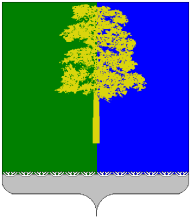 Муниципальное образование Кондинский район(Ханты – Мансийский автономный округ – Югра)АДМИНИСТРАЦИЯ КОНДИНСКОГО РАЙОНАКОМИТЕТ ПО ФИНАНСАМ И НАЛОГОВОЙ ПОЛИТИКЕ ПРИКАЗПРОЕКТпгт. МеждуреченскийО внесении изменений в приказ Комитета по финансамот 20 декабря 2010 года № 78 «Об утверждении Порядка взыскания остатков непогашенных кредитов, предоставленных из бюджета муниципального образований Кондинский район муниципальным образованиям Кондинского района»В соответствии со статьями 93.3, 306.2 - 306.8 Бюджетного кодекса Российской Федерации приказываю:1. Внести в приказ Комитета по финансам от 20 декабря 2010 года № 78 «Об утверждении Порядка взыскания остатков непогашенных кредитов, предоставленных из бюджета муниципального образований Кондинский район муниципальным образованиям Кондинского района» (далее - Приказ) следующие изменения:Заголовок Приказа изложить в следующей редакции:«Об утверждении порядка взыскания средств межбюджетного трансферта, остатков непогашенных кредитов, предоставленных из бюджета муниципального образований Кондинский район бюджету городского (сельского) поселения Кондинского района».В преамбуле Приказа слова «ст.93.3» заменить словами «статьи 93.3 и статьями 306.2 - 306.8».Пункт 1 Приказа изложить в следующей редакции: «Утвердить порядок взыскания средств межбюджетного трансферта, остатков непогашенных кредитов, предоставленных из бюджета муниципального образований Кондинский район бюджету городского (сельского) поселения Кондинского района согласно настоящему приказу».Пункты 2 и 3 Приказа признать утратившим силу.Приложение к Приказу изложить в следующей редакции:«Приложение к приказу комитета по финансамот 20 декабря 2010 года № 78Порядок взыскания средств межбюджетного трансферта, остатков непогашенных кредитов, предоставленных из бюджета муниципального образований Кондинский район бюджету городского (сельского) поселения Кондинского района Настоящий порядок устанавливает механизм бесспорного взыскания суммы средств межбюджетного трансферта, предоставленного из бюджета муниципального образования Кондинский район (далее - район) бюджету городского (сельского) поселений Кондинского района (далее также - средства межбюджетного трансферта), остатков непогашенного бюджетного кредита, предоставленного из бюджета муниципального образования Кондинский район бюджету городского (сельского) поселения Кондинского района (далее - средства бюджетного кредита), платы за пользование средствами бюджетного кредита, пеней за несвоевременный возврат средств бюджетного кредита (далее также - бюджетные меры принуждения).Бесспорное взыскание суммы средств межбюджетного трансферта, средств бюджетного кредита, платы за пользование средствами бюджетного кредита, пеней за несвоевременный возврат средств бюджетного кредита осуществляется за счет сокращения дотаций, предоставляемых из бюджета района бюджетам городских и сельских поселений Кондинского района (далее - дотаций).В случае отсутствия дотаций, бесспорное взыскание суммы средств межбюджетного трансферта, средств бюджетного кредита, платы за пользование средствами бюджетного кредита, пеней за несвоевременный возврат средств бюджетного кредита осуществляется за счет отчислений от федеральных и региональных налогов и сборов, налогов, подлежащих зачислению в бюджет городского (сельского) поселения Кондинского района.В случае недостаточности поступлений от соответствующих налогов и сборов, указанных в пункте 3 настоящего порядка, в текущем операционном дне взыскание осуществляется в последующие дни в пределах доходов, подлежащих зачислению в бюджет городского (сельского) поселения Кондинского района, допустившего нарушение бюджетного законодательства Российской Федерации, до полного исполнения решения о взыскании.С момента подписания приказа о взыскании остатков непогашенных кредитов, начисление процентов и пени по бюджетному кредиту не производится.Основанием для принятия решения о применении бюджетной меры принуждения является уведомление о применении бюджетных мер принуждения органов муниципального финансового контроля.Решение о применении бюджетных мер принуждения принимается Комитетом по финансам и налоговой политике администрации Кондинского района (далее – Комитет по финансам) в форме приказа (приложение 1, 2, 3, 4 к настоящему порядку) в течение пяти рабочих дней со дня подписания протокола согласительной комиссии Комитета по финансам.Реализацию приказа о взыскании суммы средств межбюджетного трансферта, средств бюджетного кредита, платы за пользование средствами бюджетного кредита, пеней за несвоевременный возврат средств бюджетного кредита за счет сокращения дотаций обеспечивает Отдел доходов и межбюджетных отношений Комитета по финансам, путем внесения соответствующих изменений в сводную бюджетную роспись бюджета района.Реализацию приказа о взыскании суммы средств межбюджетного трансферта, средств бюджетного кредита, платы за пользование средствами бюджетного кредита, пеней за несвоевременный возврат средств бюджетного кредита за счет отчислений от федеральных и региональных налогов и сборов, налогов, подлежащих зачислению в бюджет городского (сельского) поселения, обеспечивает Отдел учета и отчетности Комитета по финансам, путем направления уведомления в Управление Федерального казначейства по Ханты-Мансийскому автономному округу - Югре.В случае принятия решения о взыскании суммы средств межбюджетного трансферта, средств бюджетного кредита, платы за пользование средствами бюджетного кредита, пеней за несвоевременный возврат средств бюджетного кредита за счет сокращения дотаций Комитет по финансам в течение трех рабочих дней уведомляет финансовый орган соответствующего городского (сельского) поселения о принятом решении.J.В случае принятия решения о взыскании суммы средств межбюджетного трансферта, средств бюджетного кредита, платы за пользование средствами бюджетного кредита, пеней за несвоевременный возврат средств бюджетного кредита за счет отчислений от федеральных налогов и сборов, в том числе налогов, предусмотренных специальными налоговыми режимами, региональных и местных налогов, подлежащих зачислению в бюджет муниципального образования района, Комитет по финансам в течение трех рабочих дней со дня принятия приказа направляет: в Управление Федерального казначейства по Ханты-Мансийскому автономному округу - Югре уведомление о взыскании (далее - уведомление) по форме согласно приложениям 5, 6 к настоящему порядку и копию приказа;в городское (сельское) поселение, допустившее нарушение бюджетного законодательства Российской Федерации, - копию приказа.Процедура взыскания осуществляется Управлением Федерального казначейства по Ханты-Мансийскому автономному округу - Югре в порядке и сроки, установленные Министерством финансов Российской Федерации.».Приложение к Порядку взыскания остатков непогашенных кредитов, предоставленных из бюджета муниципального образования Кондинский район городским и сельским поселениям Кондинского района, признать утратившим силу.Дополнить порядок взыскания средств межбюджетного трансферта, остатков непогашенных кредитов, предоставленных из бюджета муниципального образования Кондинский район бюджету городского (сельского) поселения Кондинского района, приложениями 1-6 следующего содержания:«Приложение 1 к порядку взыскания средств межбюджетного трансферта, остатков непогашенных кредитов, предоставленных из бюджета муниципального образований Кондинский район бюджету городского (сельского) поселений Кондинского районаАДМИНИСТРАЦИЯ КОНДИНСКОГО РАЙОНАКОМИТЕТ ПО ФИНАНСАМ И НАЛОГОВОЙ ПОЛИТИКЕ ПРИКАЗО бесспорном взыскании суммысредств межбюджетного трансферта за счет сокращения дотаций, предоставляемых из бюджета муниципальногообразования Кондинский район бюджету	          (наименование муниципального образования)В соответствии с приказом Комитета по финансам и налоговой политике администрации Кондинского района от 01 июля 2014 года № 26 «Об утверждении порядка принятия и исполнения Комитетом по финансам и налоговой политике администрации Кондинского района решения о применении бюджетных мер принуждения» на основании уведомления____________________________________                                          (наименование органа муниципального финансового контроля)в связи с выявлением факта	(содержание нарушения в соответствии со статьями 306.4, 306.8 Бюджетного кодекса Российской Федерации)приказываю:Взыскать	за счет сокращения дотаций, предос(текущий и плановый период)тавляемых из бюджета муниципального образования Кондинский район бюджету	на сумму		рублей,(наименование муниципального образования)Отделу доходов и межбюджетных отношений комитета по финансам и налоговой политике администрации Кондинского района обеспечить внесение соответствующих изменений в сводную бюджетную роспись бюджета муниципального образования Кондинский район.Председатель комитета по финансам		Приложение 2 к порядку взыскания средств межбюджетного трансферта, остатков непогашенных кредитов, предоставленных из бюджета муниципального образований Кондинский район бюджету городского (сельского) поселений Кондинского района АДМИНИСТРАЦИЯ КОНДИНСКОГО РАЙОНАКОМИТЕТ ПО ФИНАНСАМ И НАЛОГОВОЙ ПОЛИТИКЕПРИКАЗО бесспорном взыскании суммы средств бюджетного кредита, суммы процентов (платы) за пользование средствами бюджетного кредита, суммы пеней за несвоевременный возврат средств бюджетного кредита за счет сокращения дотаций, предоставляемых из бюджета муниципального образования Кондинский район бюджету_______________________                                                            (наименование муниципального образования)В соответствии с приказом Комитета по финансам и налоговой политике администрации Кондинского района от 01 июля 2014 года № 26 «Об утверждении порядка принятия и исполнения Комитетом по финансам и налоговой политике администрации Кондинского района решения о применении бюджетных мер принуждения» на основании уведомления____________________________________	                                          (наименование органа муниципального финансового контроля)в связи с выявлением факта__________________________________________(содержание нарушения в соответствии со статьями 306.4, 306.5, 306.6, 306.7 Бюджетного кодекса Российской Федерации)приказываю:Взыскать	за счет сокращения дотаций, предос-(текущиП и плановый период)тавляемых из бюджета муниципального образования Кондинский район бюджету(наименование муниципального образования)средства бюджетного кредита в сумме	рублей,рассчитанной по состоянию на	;процентов (платы) за пользование средствами бюджетного кредита в сумме 	, рассчитанной по состоянию на ___________________________________________)пеней за несвоевременный возврат средств бюджетного кредита, в сумме	рублей, рассчитанной по состоянию на	.Отделу доходов и межбюджетных отношений комитета по финансам и налоговой политике администрации Кондинского района обеспечить внесение соответствующих изменений в сводную бюджетную роспись бюджета муниципального образования Кондинский район.Председатель комитета по финансам		Приложение 3 к порядку взыскания средств межбюджетного трансферта, остатков непогашенных кредитов, предоставленных из бюджета муниципального образований Кондинский район бюджету городского (сельского) поселений Кондинского районаАДМИНИСТРАЦИЯ КОНДИНСКОГО РАЙОНАКОМИТЕТ ПО ФИНАНСАМ И НАЛОГОВОЙ ПОЛИТИКЕПРИКАЗО бесспорном взыскании суммы средств межбюджетного трансферта за счет доходов, подлежащих зачислению в бюджет_________________________                                                                                         (наименование муниципального образования)В соответствии с приказом Комитета по финансам и налоговой политике администрации Кондинского района от 01 июля 2014 года № 26 «Об утверждении порядка принятия и исполнения Комитетом по финансам и налоговой политике администрации Кондинского района решения о применении бюджетных мер принуждения» на основании уведомления_____________________________________                                                                                                   (наименование органа государственного финансового контроля)в связи с выявлением факта	(содержание нарушения в соответствии со статьями 306.4, 306.8 Бюджетного кодекса Российской Федерации)приказываю:1. Отделу учета и отчетности комитета по финансам и налоговой политике администрации Кондинского района обеспечить применение бюджетной меры принуждения в отношении_________________________________________________                                                                                   (наименование муниципального образования)в связи с нарушением______________________________________________________путем направления уведомления в Управление Федерального казначейства по Ханты-Мансийскому автономному округу - Югре о бесспорном взыскании суммы средств межбюджетного трансферта, за счет доходов, подлежащих ____________________________________зачислению	в	бюджет     (наименование муниципального образования)в сумме	, рассчитанной по состоянию на	.Председатель комитета по финансам  	Приложение 4 к порядку взыскания средств межбюджетного трансферта, остатков непогашенных кредитов, предоставленных из бюджета муниципального образований Кондинский район бюджету городского (сельского) поселений Кондинского районаАДМИНИСТРАЦИЯ КОНДИНСКОГО РАЙОНАКОМИТЕТ ПО ФИНАНСАМ И НАЛОГОВОЙ ПОЛИТИКЕПРИКАЗО бесспорном взыскании суммы средств бюджетного кредита, суммы процентов (платы) за пользование средствами бюджетного кредита, суммы пеней за несвоевременный возвратсредств бюджетного кредита за счет доходов, подлежащих зачислению в бюджет_____________________              (наименование муниципального образования)В соответствии с приказом Комитета по финансам и налоговой политике администрации Кондинского района от 01 июля 2014 года № 26 «Об утверждении порядка принятия и исполнения Комитетом по финансам и налоговой политике администрации Кондинского района решения о применении бюджетных мер принуждения» на основании уведомления_____________________________________                                                                                                   (наименование органа государственного финансового контроля)в связи с выявлением факта________________________________________________	 (содержание нарушения в соответствии со статьями 306.4, 306.5,306.6, 306.7 Бюджетного кодекса Российской Федерации)приказываю:1. Отделу учета и отчетности комитета по финансам и налоговой политике администрации Кондинского района обеспечить применение бюджетной меры принуждения в отношении____________________________________________	                                                                                                  (наименование муниципального образования)в связи с нарушением__________________________________________________ путем направления уведомления в Управление Федерального казначейства по Ханты-Мансийскому автономному округу - Югре о бесспорном взыскании:- суммы средств бюджетного кредита, за счет доходов, подлежащих зачислению в бюджет	(наименование муниципального образования)        - в сумме, рассчитанной по состоянию на_____________________________	суммы процентов (платы) за пользование средствами бюджетного кредита, суммы, за счет доходов, подлежащих зачислению в бюджет_____________________                                                                                          (наименование муниципального образования)в сумме	, рассчитанной по состоянию на	суммы пеней за несвоевременный возврат средств бюджетного кредита, за счет доходов, подлежащих зачислению в бюджет	                                     (наименование муниципального образования)в сумме	, рассчитанной по состоянию на	.Председатель комитета по финансам  	Приложение 5 к порядку взыскания средств межбюджетного трансферта, остатков непогашенных кредитов, предоставленных из бюджета муниципального образований Кондинский район бюджету городского (сельского) поселений Кондинского района Уведомлениео бесспорном взыскании суммы средств межбюджетного трансфертаКомитет по финансам и налоговой политике администрации Кондинского района, в соответствии с приказом Комитета по финансам и налоговой политике администрации Кондинского района от___________№__________ 	просит произвести взыскание суммы средств межбюджетного трансферта смуниципального образования «	» в бюджетмуниципального образования Кондинский район за счет отчислений от федеральных и региональных налогов и сборов, налогов, подлежащих зачислению в местный бюджет муниципального образования «_________________________________».По состоянию на 	 задолженностьмуниципального образования «	» перед бюджетоммуниципального образования Кондинский район составляет(	) рублей.Погашение задолженности просим производить с расчетного счета	 лицевого счета 	муниципального образования «	» на расчетный счет 	 лицевой счет	 Комитета по финансам и налоговой политике администрации Кондинского района по кодам бюджетной классификации Российской Федерации.Председатель комитета по финансам		Приложение 6 к порядку взыскания средств межбюджетного трансферта, остатков непогашенных кредитов, предоставленных из бюджета муниципального образований Кондинский район бюджету городского (сельского) поселений Кондинского районаУведомлениео бесспорном взыскании суммы средств бюджетного кредита, суммы процентов (платы) за пользование средствами бюджетного кредита, суммы пеней за несвоевременный возврат средств бюджетного кредитаКомитет по финансам и налоговой политике администрации Кондинского района, в соответствии со статьей 93.3 Бюджетного кодекса Российской Федерации, приказом Комитета по финансам и налоговой политике администрации Кондинского района от_______________________№________ 	 просит произвести взыскание задолженности муниципального образования «_____________________________» перед бюджетом муниципального образования Кондинский район за счет отчислений от федеральных и региональных налогов и сборов, налогов, подлежащих зачислению в местный бюджет муниципального	образования «__________________________».По состоянию на 	 просроченная задолженностьмуниципального образования «	» перед бюджетом муниципального образования Кондинский район составляет (____________________________________) рублей, в том числе:основной долг -	рублей;проценты -	рублей*;пени -	рублей*.Погашение задолженности просим производить с расчетного счета_______________________лицевого счета_______________________________	муниципального образования «» нарасчетный счет__________лицевой счет________Комитета по финансам и налоговой политике администрации Кондинского района по кодам бюджетной классификации Российской Федерации:основной долг (КИД) -проценты (КД) - пени (КД) - 	Председатель комитета по финансам		*заполняется в случае бесспорного взыскания суммы платы за пользование средствами бюджетного кредита, пеней за несвоевременный возврат средств бюджетного кредиты».рублей; рублей*; рублей*.2. Настоящий Приказ вступает в силу со дня подписания.Исполняющий обязанности председателя комитета по финансам                                              О.Н. Шилкина